社團法人桃園市康復之友協會112年度桃園市康復之友馬拉松接力賽報名簡章一、計畫目的：(一)增進康復之友心理、生理功能與復健成效。(二)藉由活動選手、康復之友獲得人際溝通互動之機會。(三)藉由團隊訓練，提升康復之友培養規律運動與群體相聚之效能。(四)藉由團體合作，耐力培養、堅忍奮鬥與克服困難的經驗中，學習馬拉松力爭上游的精神與實際生活連結，以達到運動賽會與生命教育結合之理念。二、活動(比賽)日期：112年10月28日(星期六)三、活動地點：桃園市立綜合體育館(桃園區三民路一段1號)四、參加對象及人數：本會會員、康復之友、工作人員及家屬共220人五、指導單位、主辦單位、承辦單位、協辦單位：指導單位：教育部體育署主辦單位：桃園市政府承辦單位：社團法人桃園市康復之友協會協辦單位：財團法人桃園市康復之友社會福利基金會六、辦理方式：1.參賽者資格：(1)康復之友(需附手冊/證明)(2)家屬(請由機構出示證明)(3)工作人員(需附在職證明)2.人數與隊伍：(1)邀請本會會員、桃園市社區心智類障礙者、精神醫療院所與復健機構康復之友、智能障礙者組隊報名參與，計15隊。(2)參賽隊伍每隊選手最多15名(含選手12人、候補3人及領隊1人)。(3)每隊之工作人員及家屬最多不超過4人為限，但不限於先發或後補。七、活動內容、流程表：八、報名日期及方式：自即日起至112年09月15日止。 請e-mail：ca19@ms34.hinet.net (桃園市康復之友協會)報名。 每位隊員收取報名費50元(贈送一件運動上衣、短褲)九、112年10月4日(星期三 )上午09:30於本會會館召開第一次籌備會，請參加單位務必    派員出席。十、請各參加單位加強參賽選手平日訓練，並挑選精彩照片2張mail本會發佈。十一、其他未盡事宜請洽本協會 電話：03-4627920 、03-4627933   林念瑾 總幹事、莊媗詅 社工、宋庭穎 個管員。  地址：中壢市福壽一街70號1樓(附件二)112年度桃園市康復之友超級馬拉松接力賽參加人員報名表備註：1.為利投保當日意外險，請以電腦key in填表。2.請e-mail：ca19@ms34.hinet.net (桃園市康復之友協會)報名。(附件三)112年度桃園市康復之友超級馬拉松接力賽參賽隊伍服裝統計表      上衣參考尺寸                     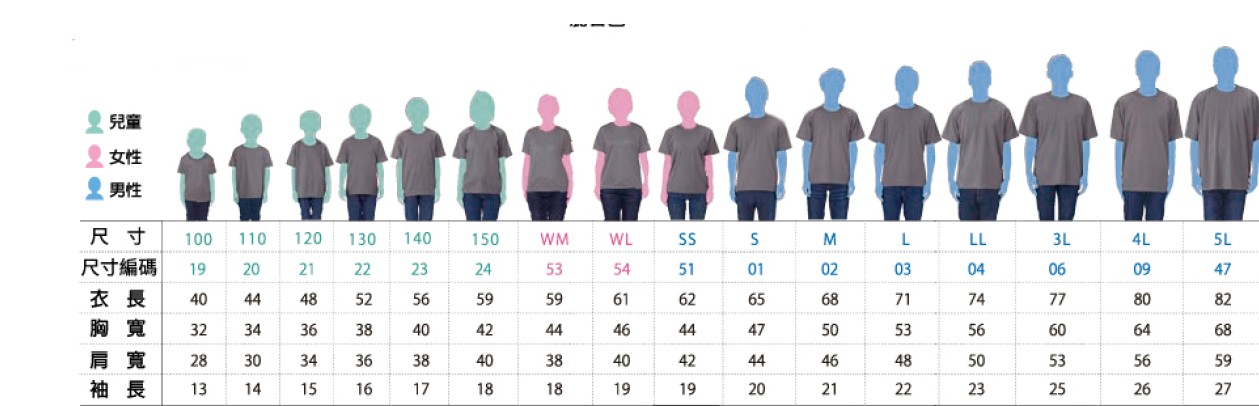       短褲參考尺寸      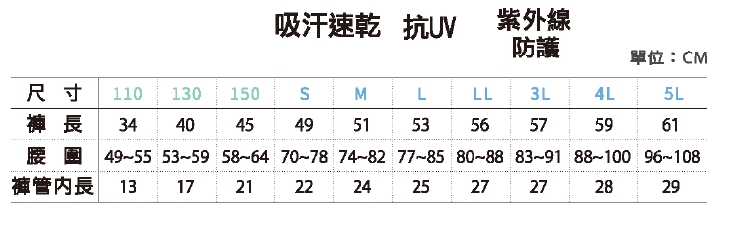       備註：衣、褲可訂不同尺寸 時間活動內容08：00～08：30報到及檢錄08：30～09：00運動員繞場09：00〜12：00馬拉松接力賽12：30〜14：00用餐與環境整理計算成績頒獎編號姓名性別出生日期身分證字號聯絡電話、領隊、家屬、工作人員註明聯絡電話、領隊、家屬、工作人員註明保險受益人素食備註1領隊23456789101112131415單位名稱單位名稱電話/聯絡人電話/聯絡人住址住址編號單位名稱選手選手選手選手選手選手選手合計合計編號單位名稱SML2L3L4L5L上衣編號單位名稱上衣編號單位名稱SML2L3L4L5L短褲編號單位名稱短褲